TEMA 3Capítulos VI, VII, VIII do Manual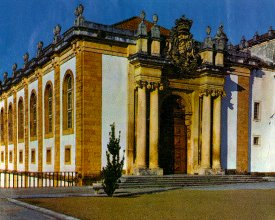 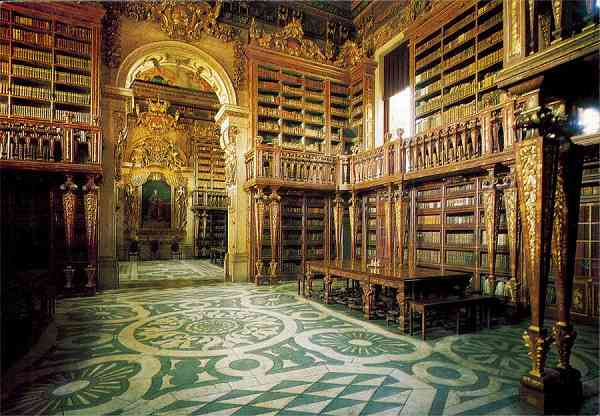 Biblioteca Joanina da U. de CoimbraRealização das actividades formativas:02 a 20 de Maio 2012_______________________________Caro Estudante: leia os capítulos acima referidos do Manual, realizando em seguida a actividade formativa. Aproveite os fóruns para tirar dúvidas com o professor e debater as temáticas em questão com os seus colegas.Actividade formativa do tema 3 Fórum de Estudantes 3 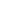 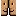 